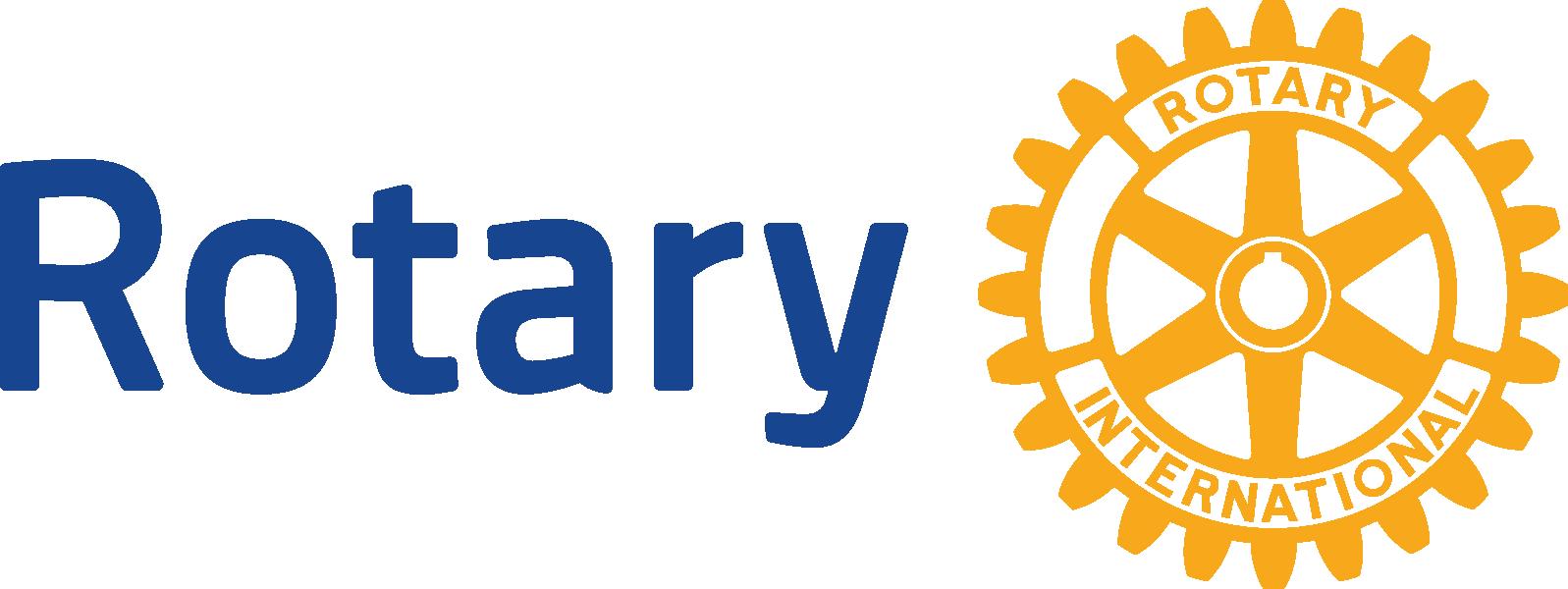 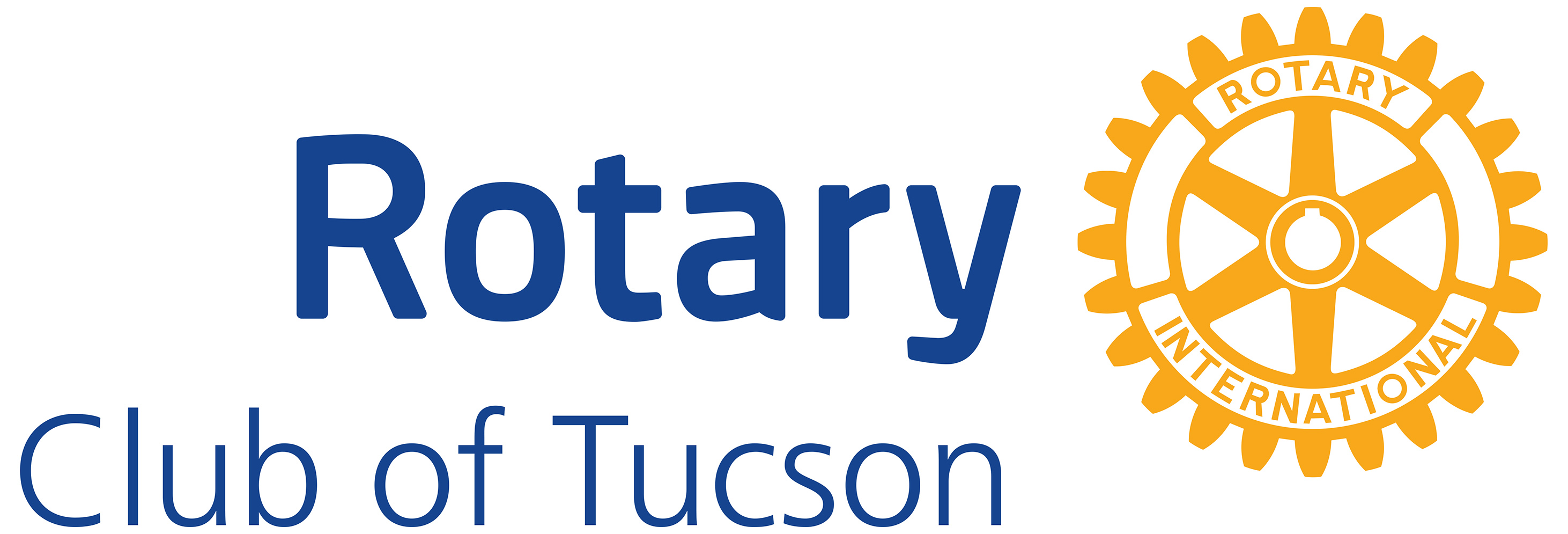 Applicant please note: The purpose of this form is to provide the club with information that will expedite the review process through the Classification / Membership Committees and the Board of Directors. Submission of the application is not a guarantee of acceptance.  APPLICANT INFORMATIONFull Name:                                    Nickname preference: ACTIVE FAMILY MEMBER: VOCATIONAL INFORMATION (Current position or last position held, if retired)Company/Organization:       Occupation: Position/Title:              How long in this position: Street Address: City:                    State:                  Zip: Phone:           Fax:           Mobile: Email:                                                                      Website: If you are not the top position or a partner in your organization, does the top position support you as the company / organization representative in Rotary?  Comments: Please provide your Professional Resume along with three Professional References when submitting this Application.PROFESSIONAL ORGANIZATIONS Offices held (if any) COMMUNITY / CIVIC INVOLVEMENTList ALL current (and other most recent) significant community and civic involvement. PERSONAL / FAMILY INFORMATIONThe following information is available to members only in our club roster or membership database.Place of birth:                                                                   Birth date: Alma mater:                                  Degree(s) held: Hobbies/Interests: Family members are included in many special events and other club activities.  Home Address w/zip: Home Telephone:                         Home Fax: Partner Full Name:                       Partner Nickname Preference: Partner Birth Date:                       Children: Do you prefer that your mail be sent to: Business Address: Home Address: ARE YOU A FORMER ROTARIAN?	YES  NO IF YES:  Rotary International Number:      Dates of Membership: 	Name of former Club(s):  Club(s) City and State: I agree to pay the admission fee of $50 (meeting lunches are not included in the admission fee, and quarterly dues of $50 (does not include weekly lunches) in accordance with the bylaws of the club.  I hereby give my permission to the club to publish my name, business and proposed classification to members as part of the application process.  Signature:   Date:  Where did you grow up? How can your experiences help other Club members? What accomplishment (s) are you most proud of? What would surprise people to know about you? 